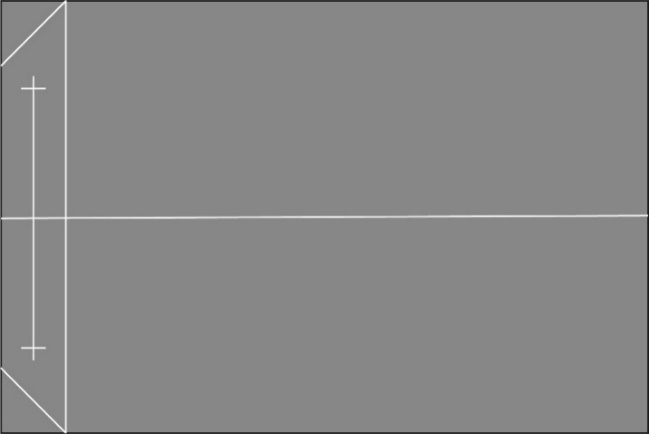 Anreißen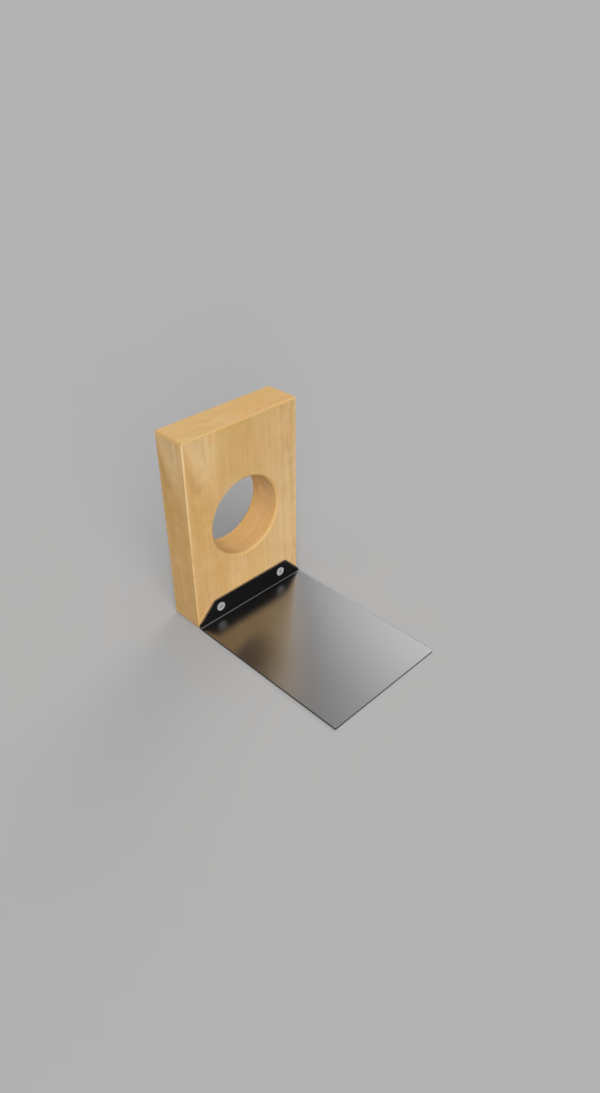 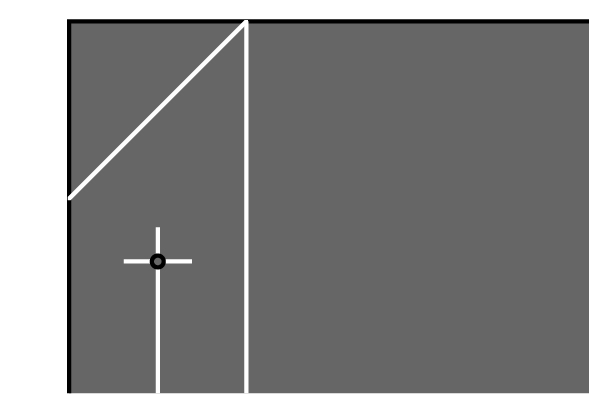 Körnen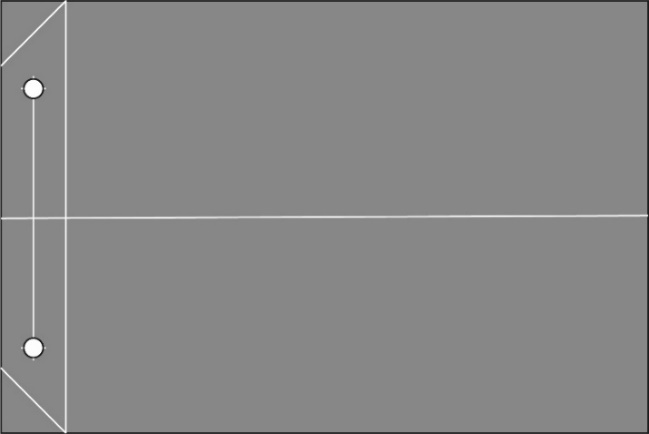 Bohren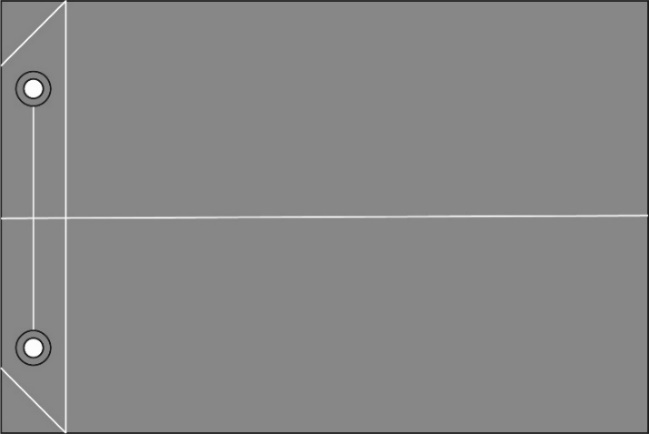 Senken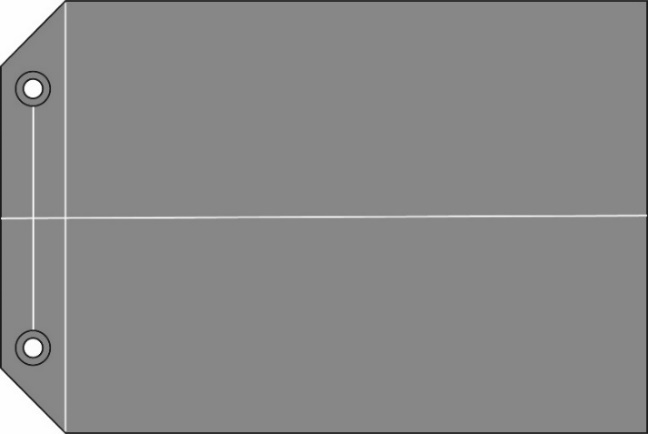 					Biegen	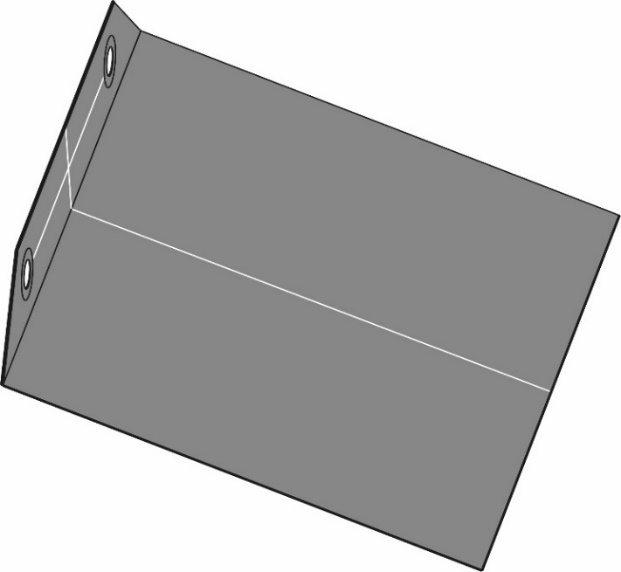 Scheren